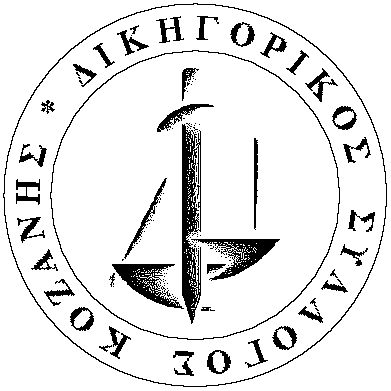 ΠΡΟΣΚΛΗΣΗΕΚΔΗΛΩΣΗΣ ΕΝΔΙΑΦΕΡΟΝΤΟΣΟ Δικηγορικός Σύλλογος Κοζάνης προτίθεται να συνάψει σύμβαση έργου με Δικηγόρο, μέλος του, διάρκειας δέκα (10) μηνών δηλ. για το χρονικό διάστημα από την 1η -10-2019 έως και την 31η-7-2020, με αντικείμενο την εξυπηρέτηση των αναγκών της γραμματειακής υποστήριξης και διεκπεραίωσης των θεμάτων της εν γένει λειτουργίας του Συλλόγου.Απαραίτητα προσόντα που πρέπει να συντρέχουν στο πρόσωπο των  ενδιαφερομένων είναι : 1. Καλή γνώση ηλεκτρονικού υπολογιστή (τουλάχιστον γνώση προγράμματος word και excel), η οποία θα πιστοποιείται από σχετικό έγγραφο που θα προσκομίζεται συνημμένο στη σχετική αίτηση και 2. Καλή γνώση μιας ξένης γλώσσας,  η οποία επίσης θα πιστοποιείται από σχετικό έγγραφο, που θα προσκομίζεται συνημμένο στη σχετική αίτηση.Οι αιτήσεις εκδήλωσης ενδιαφέροντος πρέπει να κατατεθούν στη γραμματεία του Δ.Σ.Κ. από την Δευτέρα 23/9/2019 έως και τη Δευτέρα 30/9/2019και ώρα 13:00 μ.μ. και θα ελεγχθούν από το Διοικητικό Συμβούλιο του Δ.Σ.Κ., το οποίο και θα αποφασίσει σχετικά, λαμβανομένων ιδιαίτερα υπόψη των πιο πάνω προσόντων που θα επικαλεστούν και θα αποδείξουν οι ενδιαφερόμενοι συνάδελφοι.  ΕΛΛΗΝΙΚΗ ΔΗΜΟΚΡΑΤΙΑΕΛΛΗΝΙΚΗ ΔΗΜΟΚΡΑΤΙΑΥΠΟΥΡΓΕΙΟ ΔΙΚΑΙΟΣΥΝΗΣΥΠΟΥΡΓΕΙΟ ΔΙΚΑΙΟΣΥΝΗΣΔΙΚΗΓΟΡΙΚΟΣ ΣΥΛΛΟΓΟΣ ΚΟΖΑΝΗΣΔΙΚΗΓΟΡΙΚΟΣ ΣΥΛΛΟΓΟΣ ΚΟΖΑΝΗΣΔΗΜΟΚΡΑΤΙΑΣ 25 –ΚΟΖΑΝΗΔΗΜΟΚΡΑΤΙΑΣ 25 –ΚΟΖΑΝΗΔΙΚΑΣΤΙΚΟ ΜΕΓΑΡΟΔΙΚΑΣΤΙΚΟ ΜΕΓΑΡΟΤηλ: 2461036018 –FAX: 2461036095Τηλ: 2461036018 –FAX: 2461036095e-mail: diksikoz@otenet.gre-mail: diksikoz@otenet.grwebsite:www.dsk.grwebsite:www.dsk.grΚοζάνη, 22/9/2019Ο ΠΡΟΕΔΡΟΣΟ ΓΕΝ. ΓΡΑΜΜΑΤΕΑΣΧΡΗΣΤΟΣ ΔΗΜΗΤΡΟΠΟΥΛΟΣΑΧΙΛΛΕΑΣ ΚΑΓΙΟΓΛΟΥ